ОГЛАВЛЕНИЕВведение……….………………………………………………………………31. ОСОБЕННОСТИ РАЗВИТИЯ ЭКСТРЕМАЛЬНОГО ТУРИЗМА1.1.Характеристика экстремального туризма………………………..……...61.2.Каньонинг и пеший туризм - как перспективные виды экстремального  туризма……………………………………………………………………….….91.3. Крымские водопады  как объекты каньонинга и пешего туризма….152.ПРОЕКТИРОВАНИЕ ТУРА ПО КАНЬОНИНГУ И ПЕШЕМУ ТУРИЗМУ НА БАЗЕ КРЫМСКИХ ВОДОПАДОВ2.1. Организация и особенности планирования тура……………………...192.2.Описание тура…………………………………………………………...….262.3. Организационно-техническое обеспечение тура……………………..323.ПРОЕКТИРОВАНИЕ ТУРА ПО КАНЬОНИНГУ И ПЕШЕМУ ТУРИЗМУ НА БАЗЕ КРЫМСКИХ ВОДОПАДОВ3.1.Правовое регулирование безопасности туризма в Российской Федерации ……………………………………………………………………....353.2.Основные требования техники безопасности…………………………38Заключение……...………………………………………………………....43Список используемых источников ………………………......45ПРИЛОЖЕНИЕ………………………………….... ………………………......49ВВЕДЕНИЕАктуальность темы. На сегодняшний день сферы туризма является важнейшим показателям социально-экономического развития не только регионов, но и целой страны. От темпов развития сферы сервиса и туризма зависят такие ключевые секторы экономики государства как: транспортная система, торговля, строительство и многое другое. Развитие туристической сферы влечёт за собой приток инвестиций и немалых денежных средств не только в бюджет государства, но и влияет на материальное положение всех слоев населения. Усовершенствование сферы туризма, а также их развитие напрямую зависит от предлагаемых развлечений. Так как в нынешних условиях экономического и демографического кризиса каждая страна каждый регион борется за внимание туристов.  В этой борьбе выигрывает тот, кто способен, через привлечение инвесторов, туристов, повысить конкурентоспособность региона - города, области, государства. Таким инструментом, позволяющий поднять интерес к туриндустрии региона является развитие экстремального и активного вида отдыха. Тем более наша страна обладает всеми возможностями для развития данной области.  Одной из жемчужин в нашей страны, которая даёт широкие возможности в сфере развития туризма является Крымский полуостров. Крымский полуостров – уникальный регион Российской Федерации, в котором соединен мощный природно-климатический и историко-культурный потенциал, являющийся основой для развития курортно-туристской сферы. Водопады и каньоны Крыма являются не только объектами экологического наследия, но и также представляет собой уникальный объект, на основе которого можно развивать такие виды экстремального отдыха как каньонинг или, же пеших походов виде трекинга. Связи с этим изучение Крымских водопадов  как объекты каньонинга и пешего туризма являются актуальными на сегодняшний день. Объектом исследования являются Крымские водопады как объекты каньонинга и пешего туризма. Предметом исследования выступают тенденции и перспективы развития экстремального и активного туризма  РФ. Целью работы является всестороннее ознакомление и изучение каньонинга, а также пеших походов в свете экстремального и активного отдыха. Анализ Крымских водопадов как объекты каньонинга и пешего туризма.На основе сформированной целей выпускной квалификационной работы, перед исследованием были поставлены следующие задачи:Изучение истории развития активного туризма;Анализировать современные тенденции развития экстремального и активного туризма;Классифицировать виды активного туризма;Характеризовать Крымские водопады как объекты туризма;Анализировать вклад Крымских водопадов в брендинг региона;Оценить возможности Крымского полуострова в сфере туриндустрии;Разработать экстремальный тур на основе водопадов Крыма;Описать тур;Дать характеристику законодательству РФ на пути обеспечения туристкой безопасности.Степень разработанности проблемы. Данная проблема недостаточно хорошо освещена в трудах отечественных исследователей, так как интерес к туризму через призму экстремального и активного отдыха в нашей стране возник совсем недавно. Среди наиболее выдающихся исследователей можно выделить –  А.Н. Олиферов, З.В. Тимченко, Е.А. Лукьяненко, И.А. Дугаренко , М.В. Подсолонко и д.р. Научная новизна данного исследования заключается в комплексном теоретическом исследовании Крымских водопадов как объектов каньонига и пешего туризма и их влияние на развития туризма. Теоретические и методологические основы исследования. Теоретической базой данного исследования послужили труды отечественных и зарубежных ученых в области  менеджмента, географии, социологии ну и, конечно же, труды специалистов индустрии сервиса и туризма. Методической основой исследования послужили историко-географический метод, системный метод, метод сравнительного анализа, а также метод описания и классификации. Структура работа. Работа состоит из Введения, трех глав, заключения и списка использованных источников. 1. ОСОБЕННОСТИ РАЗВИТИЯ ЭКСТРЕМАЛЬНОГО ТУРИЗМА1.1.Характеристика экстремального туризмаВ последние годы туристская индустрия стремительно развивается и совершенствуется, люди хотят разнообразить свой досуг, так как им становится недостаточно традиционных видов туризма, таких как оздоровительный, культурно-познавательный, спортивный, сельский и т.д. Туристов уже не устраивает комфортный и размеренный отдых в отелях и на пляжах, поэтому появляется тенденция к развитию необычных видов туризма, а также к созданию условий для активного отдыха. В этом смысле наиболее выделяется экстремальный туризм – вид туризма, который объединяет все путешествия, связанные с активными способами передвижения и отдыха на природе, такие путешествия ставят перед собой цель получить новые ощущения и удовольствие, а также улучшить физическую форму отдыхающего. Все больше людей считают, что полноценный отдых обязательно должен быть экстремальным. Экстремальный туризм в самом общем случае подразумевает путешествия в природной среде с повышенным риском для здоровья или, если оперировать в терминах спортивного туризма, то путешествия высших категорий сложности (4-5 к.с.). Причины рисков могут быть объективными (погодные условия) и субъективные (недостаток опыта, физической подготовки и психологической устойчивости, отсутствие необходимого снаряжения). К экстремальному туризму относят альпинизм, каньонинг, рафтинг и сплавы на катамаранах, дайвинг, спелеотуризм, фрирайд, поездки на горных велосипедах, квадроциклах, внедорожных автомобилях и ряд других.Любители экстрима во всем мире покоряют воду, воздух и землю. Сплавы по горным рекам и речушкам, восхождения на горные вершины, захватывающие погружения в глубины морей и океанов и даже прыжки с парашютом – так теперь выглядит отдых, заменивший собой «пляжно – отельный» туризм.История развития экстремального туризма тесно связана с возникновением и развитием экстремальных видов спорта. Однако сложно представить, что большинство увлекательных экстремальных занятий, которые сегодня пользуются большой популярностью во всем мире, еще каких-то 100, 50, а то и 20 лет назад не существовало. Например, любимые многими водные лыжи возникли менее ста лет назад, в начале двадцатого столетия. А дайвинг с аквалангом стал возможен благодаря знаменитому морскому исследователю Жаку-Иву Кусто, который в 1943 г. изобрел первый безопасный и эффективный аппарат для дыхания под водой – акваланг. Роупджампинг, родоначальником, которого является скалолаз Дэн Осман, был создан во второй половине прошлого столетия как способ борьбы с боязнью сорваться во время восхождения на горные вершины. Каньонинг - это спуск по каньону горной реки пешком или вплавь, применяя альпинистское снаряжение (технический каньонинг), или без него (игровой или пеший каньонинг). Считается, что каньонинг зародился в 90-х годах прошлого века во Франции, став коммерческим продолжением спелеологии. В зависимости от сложности маршрута, каньонинг предполагает наличие средней физической подготовки, использование скалолазного снаряжения и знание погодных особенностей района проведения мероприятия.  Экстремальный туризм набирает силу во всем мире, с каждым днем все больше туристов хотят увидеть своими глазами красоты подводного мира, прокатиться по горному склону и даже прыгнуть с парашютом. В Европе, например, этот вид туризма начал развиваться быстрыми темпами и становиться более массовым в конце 1980-х – начале 1990-х гг. А в России только с середины 1990-х. Экстремальный туризм в таких частях света, как Восточная Азия, Европа, Северная Америка имеет достаточно высокий уровень развития. Жители Европы и особенно Северной Америки относят данный вид туризма к наиболее популярным видам отдыха. Немалую роль играют доходы у населения этих 12 регионов, они значительно выше, поэтому там экстремальным туризмом могут заниматься почти все желающие, нежели чем в России. Если расставить регионы по местам, по отношению развития экстремального туризма, то на 1-ом месте окажутся Европейские страны, на 2-ом Северная Америка, на 3-ем Восточная Азия и Тихоокеанский регион, 4-ое занимает Африка, и лишь 5-ое место в данном рейтинге достается России. В России экстремальный туризм получил распространение и признание лишь в девяностые годы прошлого столетия. Популярность активного досуга неуклонно растет, как и количество туристов-экстремалов. Самыми популярными видами экстремального туризма для наших соотечественников являются альпинизм, скалолазание, дайвинг, рафтинг, сноубординг, горнолыжный и парашютный спорт. Наиболее перспективные места для экстремального туризма: Крым, Сахалин, Алтай и Камчатка. Здесь природа просто создана для экстрима. В этих местах можно построить высококлассные горнолыжные курорты. Также есть много мест для спелеологии, альпинизма, каякинга, рафтинга, маунтинбайка. Если правительство выделит достаточно средств для развития экстремального туризма, сюда будут приезжать жители из многих стран, таких как Китай, Казахстан, Корея, Япония, Монголия и т.д. В то же время данный вид туризма привлечет население России, что повлечет развитие внутреннего туризма. Данный вид туризма может стать источником многочисленных потоков туристов, для региона это будет как финансовой выгодой, так и элементом престижа. Для его развития необходимо создание специальных условий, что требует хорошего финансирования – например, в тех регионах, где нет естественных условий, т.е. гор.1.2. Каньонинг и пеший туризм - как перспективные виды экстремального  туризмаСтремительное развитие туризма в России началось относительно недавно, примерно в середине 90-х годов ΧΧ в. В это время появляются первые регулярные маршруты в  Крым, Карелию и на Камчатку, на Урал и Алтай. В 2001 г. на юге России возникает первый регулярный маршрут – Всесоюзный плановый маршрут-30 – через горы к Черному морю (знаменитая Тридцатка). А в 2003 г. здесь был создан конный вариант Всесоюзного планового маршрута-30. Таким образом, туризм начал набирать силу и сейчас имеет большое значение. Туризм в России подразделяется на несколько видов, но одним из самых опасных и самых запоминающихся является экстремальный туризм. О тенденциях развития экстремального туризма можно изучить на основе развитие и потенциала Крымского полуостроваРеспублика Крым – уникальный регион Российской Федерации, в котором соединен мощный природно-климатический и историко-культурный потенциал, являющийся основой для развития курортно-туристской сферы. Выгодное географическое положение полуострова, разнообразный ландшафт, благоприятный климат, природные богатства (Черное и Азовское моря, водные, лесные ресурсы), богатое историко-культурное наследие (общее количество архитектурно-исторических и культурных памятников в Крыму составляет около 11500 объектов), имеющийся рекреационный потенциал (минеральные воды, лечебные грязи и др. полезные ископаемые, отнесенные к категории лечебных), исторический опыт – определяют основные направления развития туризма на Крымском полуострове. На территории Республики Крым расположено более 40 соляных озер, донные отложения которых сформированы грязевыми залежами. В качестве перспективных месторождений для использования в санаторно-курортном лечении можно рассматривать 6 объектов (озера Сакское, Чокракское, Узунларское, Кояшское, Тобечикское, Джарылгачское), общие запасы лечебных грязей которых составляют 28,0 млн.куб.м. В настоящее время на территории Республики Крым эксплуатируются около 20 источников минеральных вод, в том числе в городах Саки, Евпатория, Ялта, Бахчисарайском и Красногвардейском районах. Имеющиеся месторождения минеральных вод используются недостаточно, в основном для внутреннего и наружного применения в санаторно-курортных учреждениях. В городах Саки, Евпатория и Ялта оборудованы бюветы минеральной воды. Для промышленного розлива в настоящее время используется скважины Сакского и Пятихаткинского месторождений минеральных вод.Для обеспечения комплексного развития курортно-туристской сферы Республики Крым разработано 6 туристско-рекреационных кластеров, которые включены в федеральную целевую программу «Социально- экономическое развитие Республики Крым и г. Севастополя до 2020 года». Создание и функционирование новых туристско-рекреационных кластеров позволит создать необходимые объекты обеспечивающей инфраструктуры, соответствующие настоящим и перспективным требованиям и потребностям регионов как туристских территорий, активизировать инвестиционную и туристическую деятельность в Крыму. Формирование кластеров осуществляется точечно на всей территории Республики Крым. На создание кластеров в период 2015-2020 годов запланировано выделение средств из федерального бюджета в сумме 22,5 млрд. руб. Планируется разработать кластеры по всем курортным регионам с учетом особенностей их развития и выполнения задач круглогодичной работы предприятий, учреждений (организаций) курортно-туристской сферы.В Крыму существуют все условия для формирования почти всех видах туристского отдыха. Совсем недавно в Крыму начались полномасштабные работы на пути развития активного-экстремального туризма. Не так давно стал раскручиваться в Крыму таковой вид экстремального туризма, как дайвинг, в переводе на русский язык значит подводное ныряние с аквалангом. Дайвинг один из самых популяризированных видов водного экстремального туризма.  По оценкам специалистов, акватория Черного моря для мирового дайвинг-туризма может представлять не меньший интерес, чем мировые популярные дайвинг-курорты Хургада и Мальта. На сегодняшний день одним из молодых и набирающий популярность видов активного отдыха, который имеет огромный потенциал, является развитие такого вида экстремального туризма как – каньонинг и пеший  туризм (треккинг). Для такого рода отдыха на Крымском полуострове существуют огромное количество мест которые еще не получили огласки и весь их потенциал не раскрыт полностью.  Одним из таких мест на Крымском полуострове являются  водопады. В Крыму насчитывается около 20 известных водопадов.Из  вышеизложенного материала  мы видим, что экстремальный туризм на сегодняшний день является одним из  ведущих форм туризма. Когда сфера экстремального туризма развивается быстрыми темпами и приобретает все больше популярности, у нас есть ещё один фактор, который сможет помочь нашему туризму стать одним из ведущих в международном туризме. В эпоху глобализации и загрязнение экологии люди стремятся провести свой досуг на природе отдохнуть от пыли, грязи и углекислого городского газа. Связи с этим нашим туроператорам необходимо развивать природно-ориентированный вид экстремального туризма. Который будет в себе включать пешеходный туризм и каньонинг в уникальных природных местах, где человечества еще не успела нанести свой урон. Для такого рода отдыха отличным местом может служить те же Крымские водопады, которые имеют все условия для развития этого вида туризма. Но перед тем как приступить непосредственной оценки Крымских водопадов,  кратко охарактеризуем данные формы активного туризма. Каньонинг (англ. Canyoning или Canyoneering) — преодоление каньонов без помощи плавающих средств (лодки, плоты, каное, байдарки и др.) с использованием различной техники преодоления сложного водно-скального рельефа: скалолазание, спуск по веревке, прыжки в воду, плавание.При прохождении каньонов используются альпинистские технические средства: верёвки, карабины, обвязки безопасности, спусковое устройство, восьмёрки, каски и т. д. В зависимости от температуры воздуха и воды применяются различная одежда, обувь, обеспечивающие защиту от холодной воды.Каньонинг стал популярным способом активного отдыха и приключений в таких странах как: Россия, Португалия, Австралия, Новая Зеландия, Испания, Франция, Италия, Черногория, Швейцария, Германия, Австрия, Греция, Иордания, Канада, Мексика, Коста-Рика, Бразилия, Эквадор, Япония, Хорватия, Словения, Турция, Израиль, Мавритания, США, Доминиканская Республика. Каньонинг как молодой вид спорта, он только набирает обороты, и масса ущелий остаются неисследованными особенно в Крыму.  Есть два вида каньонинга:Технический каньонинг – с применением дополнительного снаряжения. В этом случае во время прохождения каньонов обычно используют специальное альпинистское снаряжение, такое как веревки, карабины, восьмерки, страховки и, конечно же, каски. Подбирают снаряжения для каньонинга, учитывая климатические условия выбранной местности.Пеший каньонинг – без применения снаряжения. Правда, он тоже не исключает специальной экипировки. Для пешего каньонинга нужно подбирать специальную одежду, которая в большинстве случаев будет предполагать обувь и обмундирование.Также прокладывать маршрут каньонинга можно по двум принципам:Проход по обводненному каньону (в некоторых случаях не требует использования при этом технических средств).Проход по сухому каньону (чаще всего требует наличие специального альпинистского снаряжения).Сложность маршрута для занятий каньонингом определяют, выходя из физической подготовки человека, знания местности выбранной для каньонинга, ее климатических условий, рельефа, а также необходимости применения скалолазного снаряжения.Маршрут каньонинга часто прокладывается на отдаленной от цивилизации и пересеченной местности, требуя, обычно, навыков в нахождении дороги на такой местности, а также разных навыков поведения в дикой природе.Каньонинг может включать в себя:скалолазаниеплаваниепрыжки в водуспуск по веревкеКаньоны, которые идеально подходят для каньонинга, часто врезаются в коренную, подстилающую твердую породу, образуя узкие ущелья с многочисленными родничками, захватывающие дух скульптурные стены, а иногда и впечатляющие водопады. Большинство каньонов состоят из известняка, песчаника, гранита или базальта, хотя бывают, конечно, и другие типы пород. Выбранный каньон может быть очень простым или наоборот очень трудным для прохождения, хотя акцент в этом виде спорта ставится, как правило, на эстетику, наслаждение природой и развлечения, а не на преднамеренное преодоление трудностей. Каньонингом могут заниматься люди любых возрастов и уровней квалификации.Пешеходный туризм — вид активного туризма. Основной целью является пешее преодоление группой маршрута по слабопересечённой местности. В английской терминологии идёт разделение пешеходного туризма: на более простой - хайкинг (от англ. hike, hiking), и более сложный, длительный - трекинг (от англ. trek, trekking).Треккинг или трекинг (от англ. trekking) — разновидность пешеходного туризма, означает передвижение или переход по горной, пересеченной местности. Как правило, это рекреационный, туризм, если он не является частью альпинистского мероприятия по восхождению на гору. В последнем случае треккинг - это переход до базового лагеря альпинистов под горой.Хайкинг (hiking) от английского "hike" (длительная прогулка, поход) – современное явление, которое развито во многих точках мира. Часто, хайкинг - это поход с оздоровительными и познавательными целями.  Наибольшее развитие в России, хайкинг, как вид туризма, получил в Красноярске. Здесь оборудовано несколько сотен километров маршрутов для прогулок и путешествий вокруг города, построены карты этих маршрутов, создано мобильное приложение "Красноярский хайкинг".Одним из наиболее популярных среду туристов крымских треккинговых маршрутов является маршрут Демерджи — водопад Джур-Джур. Он рассчитан на 3 дня, и он особо популярен среди любителей активного отдыха. 1.3. Крымские водопады  как объекты каньонинга и пешего туризмаКрым — удивительное место, в котором каждый путешественник и турист сможет найти занятие, которое ему по душе. Крымские водопады являются одним из прекраснейших достопримечательностей Крыма.  Крымские водопады преимущественно носят временный характер. Весной они полноводны, но к лету большая часть пересыхает и остается только на туристических картах. Лишь некоторые из них сохраняют свою мощь. Почти все водопады Крыма сезонные и полноводны только в период таяния снегов: Яузлар, Учан-Су, Козырек, Весенний. Именно полноводные водопады - самые красивые и уникальные, поскольку видеть их довелось лишь избранным. Большая часть водопадов расположена в горном Крыму. Большая их часть расположена на главной гряде, где существуют самые большие перепады высот. Именно здесь расположены самые знаменитые водопады Крыма: Учан-Су, Джур-Джур, Головкинский. Эти водопады носят преимущественно постоянный характер, чего нельзя сказать о внутренней гряде.  Их можно увидеть в марте – начале апреля, потом они пересыхают за 2-3 недели. Зимой многие потоки замерзают и предстают в ореоле сосулек, украшающих каскады камней.Так как большинство  водопадов Крыма являются сезонными при походе необходимо учитывать все эти нюансы. Перечень наиболее популярных крымских водопадов выглядит следующим образом:Су-Учхан; Серебряные струи;водопады Люка; Купель Дианы и другие водопады реки Темиар;водопады Яузлара;водопады Малого Яузлара (Шапка-Узень); Учан-Су и другие водопады на реке; Гейзер и другие водопады Алаки;Джур-Джур и другие водопады Хапхала;Джурла; Суаткан; Фатьма; Рыжий; Скользкий (Скользящий); 	водопад Трех Святителей; 	Космос и другие водопадына ручье Едыфлер;Ай-Тодор в каньоне Тау Сала; водопады каньона Узень-Баш за Многоречьем; Мердвен-Тобе; Ускутские; Арпатские; Сухой водопад на реке Топшанар;Терновая роса (на ручье Биринджи-Су - верховья Узунджи)Конечно же, это не весь список крымских водопадов, в данным списке отразились наиболее популярные водопады,  которые известны среди любителей активного отдыха. В Горном Крыму водопады являются, важным туристским ресурсом. Естественно, что это далеко на полный список водопадов, представляющих собой туристские ресурсы. Водопады имеют большое значение как туристическо-краеведческие объекты. Даже простое любование водопадами, как и другими горными ландшафтами - благотворно.  Крымские водопады как мы убедились, имеют все условия для развития пешего туризма, каньонинга и других видов природно-экстремального туризма. В настоящее время происходит интенсивное развитие новых видов маркетинга, складывающихся в зависимости от особенностей объекта продвижения, в частности, маркетинг территорий, который рассматривает территорию как объект продвижения и  как специфический продукт.Имидж территорий выступает в качестве важного инструмента управления развитием туристских территорий, который представлен как определенный образ мышления регионального руководства и представителей деловых кругов на региональном и местном уровне.На фоне современных вызовов, с которыми пришлось столкнуться Крыму после вхождения его в состав России, ему необходимы новые подходы и маркетинговые новации. Они должны учитывать не только геополитические изменения, современный уровень развития туризма в мире, но и турпродукта. Связи с вышесказанным нужно понимать, что нужно не только разрабатывать логотипы, необходимо развивать все сферы туризма, поднимать туристическую инфраструктуру и наращивать уровень сервиса в регионе. Что приходит в голову, когда мы  говорим Крым- солнце, море, фрукты и т.д. В прочь забывая о других немаловажных элементов, из которых состоит Крым.  В пределах Главной Крымской гряды расположено около 2000 источников, которые дают начало ручьям и рекам полуострова. Реки эти на крутых горных склонах отличаются значительным уклоном, разрабатывают каньонообразные ущелья и, падая, с крутых уступов, нередко образуют водопады. Среди многочисленных, разнообразных и уникальных природных памятников Крымского полуострова водопады занимают совершенно особое место, о существовании которых не многие знают.В Пиренейский полуостров съезжаются миллионы туристов, которые едут отдохнуть и развлечься. А ведь на Крым своими климатическими природными ресурсами не хуже самой Испании и Португалии. Если все таки властям Крыма удастся организовать  и поднять  на мировой уровень сферу туризма, в скорее они смогут поднять экономику своего региона на небывалые высоты. Организация и развития каньонинга и пешего туризма на основе водопадов  поможет Крымскому полуострову привлечь молодежь со всего мира, которая любит экстремальный отдых. Это в свою очередь приведет к популяризации полуострова, и экстремальный туризм станет еще одним кирпичиком в системе брендирования региона. 2. ПРОЕКТИРОВАНИЕ ТУРА ПО КАНЬОНИНГУ И ПЕШЕМУ ТУРИЗМУ НА БАЗЕ КРЫМСКИХ ВОДОПАДОВ2.1 Организация и особенности планирования тураКрымский пешеходный туризм ведет свое начало с конца XIX века, когда в Ялте было образовано отделение Крымского горного клуба. Наряду с конными оно организовывало пешеходные путешествия, прогулки и экскурсии в различные уголки полуострова.В советские времена по горному Крыму было проложено несколько плановых туристских пешеходных маршрутов, замыкающихся на горные и приморские турбазы, действовало около трех десятков сезонных турстоянок. Каждый день с конца мая по конец сентября по нескольким маршрутам (их в разные годы было от семи до двенадцати) выходила в поход группа туристов из 20 человек. Таким образом, за сезон по пешеходным маршрутам проходило около 25-30 тыс. чел. Это не считая тех, кто обслуживался на комбинированных автобусно-пешеходных маршрутах, и тех, кто путешествовал по Крыму самостоятельно. Таких тоже было немало, пешеходным туризмом занимались миллионы энтузиастов по всему Союзу, объединенных в турклубы и секции.Сегодня от тех маршрутов остались лишь маркированные тропы, несколько турприютов да воспоминания ветеранов туризма.
И все же крымский пешеходный туризм никуда не исчез. Крымские горы по-прежнему манят туристов. Несмотря ни на что, в Крым ежегодно приезжают сотни тысяч поклонников пешеходного туризма. Число их растет с каждым новым сезоном. Ведь горный Крым - это не только романтика путешествий и новые встречи, но и великолепные пейзажи, загадочные памятники истории, природные шедевры полуострова и множество других удовольствий...Выcoкиe и cтpeмитeльныe гopы пoлуocтpoвa удивляют cвoими тaинcтвeнными угoлкaми, кaньoнaми и водопадами. Скpытыe в гуcтoй чaщe лeca, тaкиe cкaлиcтыe ущeлья, пo дну кoтopыx бегут peки, пpeвpaщaют пoxoды пo Крыму в cкaзoчнoe путeшecтвиe.Ознакомившись со всем спектром крымских водопадов, остановимся на наиболее популярных среди туристов, которые всецело являются объектами каньонинга и пешего туризма. Рассмотрим водопады Южного берега Крыма, где их больше всего. Река Учан-Су (Ялта) имеет большое падение, достигающее в верховьях 523 м/км. В четырёх местах русло почти отвесное и образует водопады. Самый большой из них - верхний - известен под именем водопада Учан-Су. Здесь вода падает с обрыва, сложенного известняками с высоты 98 м; ниже имеются ещё три меньших водопада. Средний годовой расход воды на водопаде - 0,05 м3/с. Водопад особенно эффектен во время ливней и снеготаяния на яйле. На нём находится головное сооружения, из которого вода реки Учан-Су поступает в Могабинское водохранилище (300 тыс. м3) и используется для водоснабжения г. Ялты. Территория водопада, окруженная сосновым лесом, является ландшафтным заповедником.В бассейне реки Учан-Су есть ещё два водопада на притоке Яузлар - Верхний Яузлар и Нижний Яузлар. Падение воды около 5 м, среднегодовой расход воды - 0,23 м3/с. Поток воды в Верхнем Яузларе никогда не пересыхает и протекает в глубоком ущелье. Под водопадом Нижний Яузлар имеется колодец типа исполинского котла с камнями, которые во время паводков высверливают этот колодец . Водопад на реке Улу-Узень (Алуштинский). Этот водный поток начинается на горном массиве Тырке, там, где Караби переходит в Демерджи-яйлу. Впадает эта речка в Черное море у поселка Солнечногорское неподалеку Алушты.  Восточный Улу-Узень является типичным горным потоком, который умудрился в горах пробить себе путь по глубокому и труднопроходимому ущелью Хапхал, образуя по дороге к морю несколько водопадов. Но в Крыму есть еще одна речка под названием Улу-Узень. Ее называют еще Алуштинской Улу-Узень, поскольку она впадает в Черное море рядом с этим курортом. Складывается эта река из двух притоков, соединяющихся в верхнем течении. На южном склоне горы Чатыр-Даг рождается Софу-Узень. На Бабуган-яйле из маленьких горных ручейков собираются воды в Узень-Баш. Два небольших водных потока соединяются один в ущелье Яман-Дере, и по каменным уступам устремляется вниз, образуя по дороге восемь живописных ступеней-каскадов. В итоге вода прибегает к очень эффектному водопаду имени Головкинского – известного русского гидрогеолога и геолога, проработавшего в Крыму много лет. По берегам ущелья, в котором журчит этот водопад, собрана весьма оригинальная растительность. Здесь есть и обычный для Крымского леса бук, но только здесь находится единственная на Крымском полуострове реликтовая березовая роща. Очень трудно сыскать еще одно такое же красивое место, как это, что находится в верховья речки Узень-Баш.Водопад Джур-Джур — самый полноводный водопад Крыма, расположен в Хапхальском заказнике на реке Улу-Узень, недалеко от села Генеральского.Срываясь с 15-метровой высоты, воды Джур-Джура мощным потоком низвергаются в глубокий котлован, но они не ревут, а журчат. Журчание слышно и в названии водопада, хотя ученые до сих пор не пришли к единому мнению, как произошло это слово: или от армянского Ջուր-Ջուր, что в переводе означает «вода-вода», или от иранского «джур», что значит «журчание бегущей воды». Но так или иначе — на высоте 470 метров над уровнем моря в ущелье Хапхал журчит и шумит, разбрызгивая водяную радужную пыль, прекрасный водопад, который был известен с древности. Температура воды в нем постоянна — около 7–11°С. А средний многолетний расход воды этого самого мощного крымского водопада составляет 270 литров в секунду. У водопада находится деревянный мостик, сооруженный местными лесниками. Благодаря ему туристы могут без проблем перебираться с берега на берег и не бояться замочить ноги, рассматривая величие природной достопримечательности. Ниже Джур-Джура воду отводят по трубам для водоснабжения окрестных селений и Алушты. Джур-Джур — часть Хапхальского гидрологического заказникаК водопаду ведет живописная тропа, украшенная множеством деревянных скульптур, весной вокруг расцветают целые поляны желтых и белых примул, скалы по обе стороны дороги увиты плющом, а склоны ущелья поросли дубами, соснами, буком и грабом. Ущелье Хапхал и водопад Джур-Джур являются частью Хапхальского гидрологического заказника республиканского значения общей площадью 250 га, основанного в 1974 году. Здесь можно найти и реликтовое хвойное дерево — тис ягодный. Тис растет очень медленно, но при этом его возраст может достигать 4000 лет. Над водопадом Джур-Джур, на правом берегу реки, есть родник, а по левому берегу, километровая тропинка ведет к каскадам и порогам, которые образуют котлованы различной глубины — своего рода ванны, в которых можно купаться. Местные жители дали этим котлованам-ваннам названия: «Молодость», «Здоровье», «Радость», «Любовь», «Счастье». Они верят, что, если искупаться в такой ванне, то приобретешь и молодость, и любовь, и вечное счастье. Недалеко от этих каскадов притаилась в густом лесу, среди старых дубов, лип, грабов и кизила, пещера Джур-Джур, длина которой 750 метров. В ущелье прохладно даже в самый жаркий полдень. Переходим к характеристике Северного макросклона Крымских гор. Интересны небольшие водопады-каскады, имеющие высоту до 2-х м, расположенные в Большом каньоне на реке Аузун-Узень (устьевая или ротовая) - одним из истоков реки Коккозки. Нередко реки Крыма образуют целый каскад притоков, вливающихся друг в друга через каждые несколько километров. Именно так и образуется река Коккозка. Ее истоками являются 2 реки – Сары-Узень и Аузун-Узень. На первой расположен водопад Серебряные струи, а вторая протекает по Большому каньону Крыма. На выходе из БКК они соединяются в единый поток, несущий свои воды к Бельбеку. Протяженность реки всего 18 км. Однако она признается самой мощной на полуострове. Ее энергетический потенциал оценивается в 10.6 МВт. В переводе с крымско-татарского Коккозка означает «голубой глаз». Связано это с тем, что именно так называлось раньше село Соколиное. А проживали там жители племени коккоз. Также предполагают, что жители окрестных сел были голубоглазыми, потому и названа река Коккозка. Впадает она в Бельбек возле села Аромат. По дороге до Соколиного есть несколько удобных туристических стоянок. А вдоль самой реки проходит Юсуповская дорога – удобный маршрут, позволяющий попасть на массив Бойко и в сам Большой каньон.Наиболее известным водопадом Коккозкой долины является водопад «Серебрянные струи» Крым  на речке Сары-узень (в переводе Желтая) и «Ванна Молодости» с одноимённым водопадом в Большом каньоне Крыма. Водопад очень живописен — большая шапка мха, покрывающая всю каменную глыбу, тончайшие струйки воды, стекающие с него и, под ними, прячется в темноте грот. Водопад окружает лес, в котором растёт преимущественно граб и бук, иногда встречается дуб, липа, рябина, лещина и кизил. В знойные летние дни вода стекает тонкими струями по мху, при бликах яркого солнца это создаёт необычный декоративный ритм, вода кажется серебряного цвета. В пору весеннего таяния снегов поток воды возрастает, это усиливает впечатление. Водопад очень напоминает музыкальный инструмент, особенно если смотреть при ярком солнце. Не случайно его ещё называют Серебряные струны, и он действительно красив и оригинален.На территории Крымского природного заповедника имеется небольшой водопад Форель (Альминский водопад), расположенный в центральной котловине. Вода падает по крутым склонам известняка, поросшим мхом. Расход воды 0,006 м3/с, температура 7,8°С. До революции 1917 г. вода подавалась в царский охотничий домик. Оригинальный водопад-каскад есть на реке Кизил-Коба. Длина реки 5,1 км, площадь бассейна 21 км2. Река начинается из знаменитой Красной пещеры - источника (Кызыл-Коба). После выхода из пещеры река Кизил-Коба падает с террасы-площадки, образованной известняковым туфом у подножия пещеры. После сильных ливней и во время снеготаяния в этом месте возникают временные водопады. Из карстовых жерл-полостей, нависающих над туфовой площадкой, вырываются струи воды. На контакте с подстилающими известняками, песчаниками и конгломератами расположена туфовая площадка. На площадку выходит источник, дающий начало поверхностной реке Кизил-Коба. Далее на восток находится водопад Карасу-Баши у подножия Караби-Яйлы, в урочище Карасу-Баши. Урочище Карасу-Баши расположено на северо-востоке подъяйлинского рельефа между горами Баши и Таз-Тау, на границе меловых глин и известняков верхней юры.В пределах этой зоны расположен карстовый родник с водопадом. В пределах этой зоны расположен карстовый родник Карасу-Баши с водопадом. Родник является истоком реки Биюк-Карасу.Источник питает вода, которая скапливается на карстовой территории участка горной цепи Караби. Во время существенного увеличения полноводности на склоне участка горной системы неподалеку от родника Карасу-Баши переизбыток жидкости выходит из грота Суучхан-Коба и с возвышения в 3 м ниспадает в реку.  Источник Карасу-Баши не замерзает, не пересыхает летом, его температура постоянна, колеблется в пределах +9-11 град. Среднемноголетний расход источника 1,39 м3/с максимальный 39,2 м3/с, минимальный 0,08 м3/с. Сам водопад наблюдается довольно редко, когда во время сильных дождей появляется струя воды из пещеры Суучхан-Коба и падает в реку с высоты 3 метра. Эта часть речного русла заложена в отложениях юрских известняков, прикрытых красно-бурыми глинами. Сама пещера, из которой эпизодически появляется водопад, имеет длину 20 м, глубину 26 м. Пещера узкая, длинная, в нижней части обводнённая щель. Территория урочища покрыта дубово-грабовым лесом. Памятник природы республиканского значения. В Горном Крыму имеются и подземные водопады, находящиеся в карстовых пещерах.  Самая длинная пещера полуострова - Красная (Кизил-Коба). Протяженность ее изученной части - 25 км, площадь - 64 000 кв. метров, а перепад высот - 275 метров. По сути, это несколько объединенных между собой пещер, которые вместе образуют сложный подземный лабиринт из 6 этажей с причудливыми разноцветными натечными образованиями, шахтами и водоемами. Свое название "Красная" пещера получила благодаря оксиду железа, встречающегося в составе здешних скал. Он и "раскрасил" их в рыжевато-красные тона.  В пещеру организовываются походы. Походы состоят из небольших маршрутов как основной и экстремальный.Спелеологи и геологи Симферополя проводили научный эксперимент в пещере Кизил-Коба. На Долгоруковской яйле был растворен флюоресцеин, зеленое красящее вещество, чтобы проследить неведомый подземный путь воды. Только спустя двое суток спелеологам удалось обнаружить зеленую воду. Это было настоящее чудо - Кизил-Кобинский водопад горел и сверкал изумрудами. Открывая новые залы пещеры Кизил-Кобы, там где еще не ступала нога человека, перед глазами исследователей открывался в нетронутой красе подземный мир. Законченные произведения подземной архитектуры поражают ослепительной белизной, напоминая восточные дворцы, наполненные причудливыми изваяниями. Есть и еще один громадный сверкающе-красный известняковый натек, по которому медленно сочится вода. Кажется, будто потоки вишневого киселя стекают откуда-то сверху, прямо к ногам. Есть в километровых глубинах пещеры и белый, как снег, водопад. Целая радуга водопадов скрыта в легендарной красавице-пещере Кизил-Коба.  Палитру цветов этой изумительной радуге придает различный состав породы, растворенных водой и выпадающих в осадок, дублируя своими отложениями ее неиссякаемый ток.В Горном Крыму водопады являются, важным туристским ресурсом. Естественно, что это далеко на полный список водопадов, представляющих собой туристские ресурсы. Водопады имеют большое значение как туристическо-краеведческие объекты. Даже простое любование водопадами, как и другими горными ландшафтами - благотворно.  Крымские водопады как мы убедились, имеют все условия для развития пешего туризма, каньонинга и других видов природно-экстремального туризма. 2.2 Описание тураНАЗВАНИЕ: ВОДОПАДЫ КРЫМАЦЕНА: 18 500 руб.УРОВЕНЬ ПОДГОТОВКИ: требуется умение управлять снегоходомГРУППА: 10 человек ПРОДОЛЖИТЕЛЬНОСТЬ: 4 дняВОЗРАСТ: от 18 летПо красоте и разнообразию ландшафтов Крым не уступает самым популярным курортам земного шара. На полуострове стоит побывать хотя бы для того, чтобы своими глазами увидеть великолепные морские, степные и горные пейзажи – подлинные чудеса природы. А история Тавриды с древнейших времен до наших дней никого не оставит равнодушным.1 день.Встреча в КерчиАвто-экскурсия в Белагорск. Пешеходная экскурсия к Черемисовским водопадам. Пройдя три километра по ходу течения реки, мы увидим 5 водопадов: Водопады «Слез» «Любви» и т. Д., каскады, Ванну Молодости и созданные природой чаши с водой. Завершается прогулка по урочищу Кока-Сан возле высокого 10-метрового водопада «Каскад».Путь лежит через красивый буковый лес. Примерно третью часть пути занимает Скалистое ущелье. Но путь этот не сложен, а наоборот, весел и задорен – с камня на камень, и так вдоль реки. Переезд в с Перевальное. Посещение Красной пещеры и водопада Су – Учхан. Красная пещера – самая большая карстовая полость Крыма. Она находится на отрогах Долгоруковской яйлы. Имеет многоэтажное, очень стройное строение (6 этажей). По первому этажу протекает бурная подземная река, с температурой воды + 9 гр. Породы известняковые. Здесь можно увидеть множество сталактитов, сталагмитов. В 1825 году пещеру посетил А.С Грибоедов. Кроме того, Вы увидите вековой лес, растущий по отрогам Долгоруковской яйлы, прогуляетесь вдоль речки Кизил – Кобинки, берущей начало в Красной пещере, пройдете к водопаду Су-Уч-Хан. Размещение на базе отдыха в п. Солнечногорское.2 деньЗавтракАвто - экскурсия к Долине Привидений, г. Демерджи и водопаду «Джур-Джур».Над Алуштой возвышается гора Демерджи, одна из самых живописных гор Крыма. Её высота 1356 м над уровнем моря. Демерджи в переводе означает «кузнец». Эта гора киноактриса. Здесь проводились съёмки замечательных фильмов: «Сердца трёх», «Кавказская пленница» и многих других. Гора, которую не спутаешь ни с какой другой. Демерджи овеяна легендами. Одна из них о кузнеце, устроившем на её дымящейся вершине гигантскую кузницу…Вдоль всего южного и восточного края Демерджи поднимается причудливые каменные изваяния, созданные природой. Это Долина Привидений. Этот незабываемый памятник природы состоит из пород, возраст которой составляет до одного миллиарда лет. Ученые называют скалы Долины Приведений фигурами выветривания. Много удивительных вещей наблюдают здесь туристы: например, способность горы постоянно менять свой цвет. Водопад «Джур-джур»– В 2 км от села Генеральское, на высоте 468 м над уровнем моря, в живописном ущелье Хапхал расположен водопад Джур-Джур. Это самый мощный и красивый водопад в Крыму. На самом стыке разных по прочности горных пород: известняков, конгломератов и песчаников горный склон образуют скальную ступень 15 метров. В названии водопада звучит подражание звуку падающей воды. Джур-джур в переводе с тюркского «журчащий». Он не пересыхает даже в самое жаркое лето. За одну секунду с высоты низвергается поток воды массой в четверть тонны. Тропинка к водопаду ведет нас через колоннаду мощных буков и грабов. В таком лесу не слышно пение птиц. Он считается тишайшим лесом. Здесь нет травяного покрова. Но зато в таком лесу самый чистый воздух. Ученые отмечают, что буки очищают воздух даже стволами. Дышите полной грудью и наслаждайтесь красотой. Возвращение на базу отдыха.3 деньЗавтрак. Выселение из номеровАвто-экскурсия: посещение водопада «Учан-су», плато Ай-Петри. Водопад Учан-Су является самым высоким водопадом Крыма. Водопад Учан-Су срывается с обрыва, расположенного на высоте 390 м над уровнем моря, хотя высота самого водопада составляет только 89 метров. Когда вода разбивается, образуется огромный котёл, наподобие ванны молодости - такой бассейн наполнен постоянно кристально чистой и прозрачной студеной водой.Ай-Петри — символ Крымского побережья. Вершина, взметнувшаяся на 1231 метр над уровнем моря, своими обломанными зубьями напоминающая средневековый замок, и горное плато. С ее смотровой площадки открывается великолепная панорама: далекое море с одной стороны и горные хребты с другой. В переводе с греческого название «Ай-Петри» означает Святой Петр.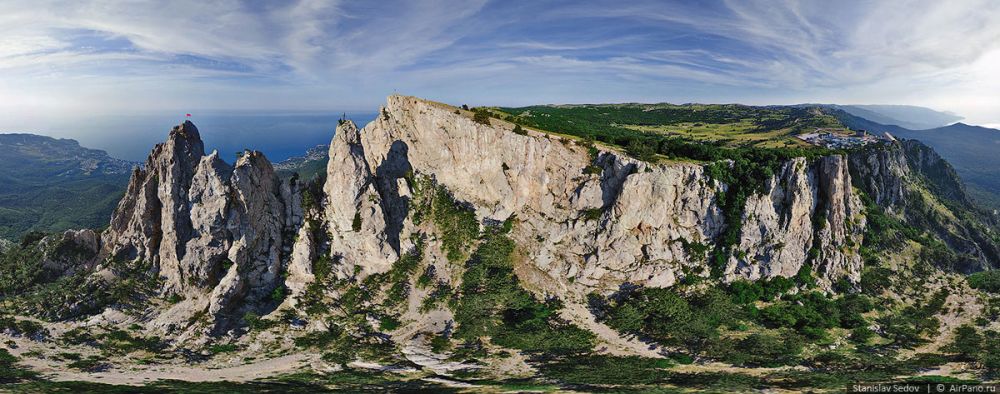 Рис.1.1. Гора «Ай Петри»Пешеходная экскурсия по Большому каньону и к водопаду «Серебряные струи».Большой каньон Крыма – самый глубокий каньон Крымских гор! Он находится в глубоком ущелье, проложенном горной рекой Аузун-Узень на стыке Внутренней и Главной гряды крымских гор, между массивом Бойко и горой Ай-Петри, Сформировался он на месте громадного тектонического разлома в толще известняковых пород. В течение многих тысячелетий река «пилила» каменную толщу, образуя теснину каньона. Река образовала много порогов, водопадов, нагромождений глыб и валунов. Вращаемые водой эти природные жернова высверливают в камне своеобразные котлы и ванны. Дно горной реки насчитывает более 150 таких образований. Высота отвесных стен каньона достигает 320 м, длина около 3,5 км, а ширина в самой узкой его части не превышает 2-3 м.Маршрут проходит по руслу горной реки, окруженной реликтовой растительностью. Вы увидите Тиссовое ущелье, с одноимённым Тиссовым водопадом. Здесь произрастает реликт третичного периода — тисс ягодный, хвойное растение с плоскими иголками и ярко- красными ягодками. «Голубое озеро», перегороженное естественной дамбой, один из крупнейших карстовых источников Крыма – Пания (от Панагия – Всесвятая, Богородица).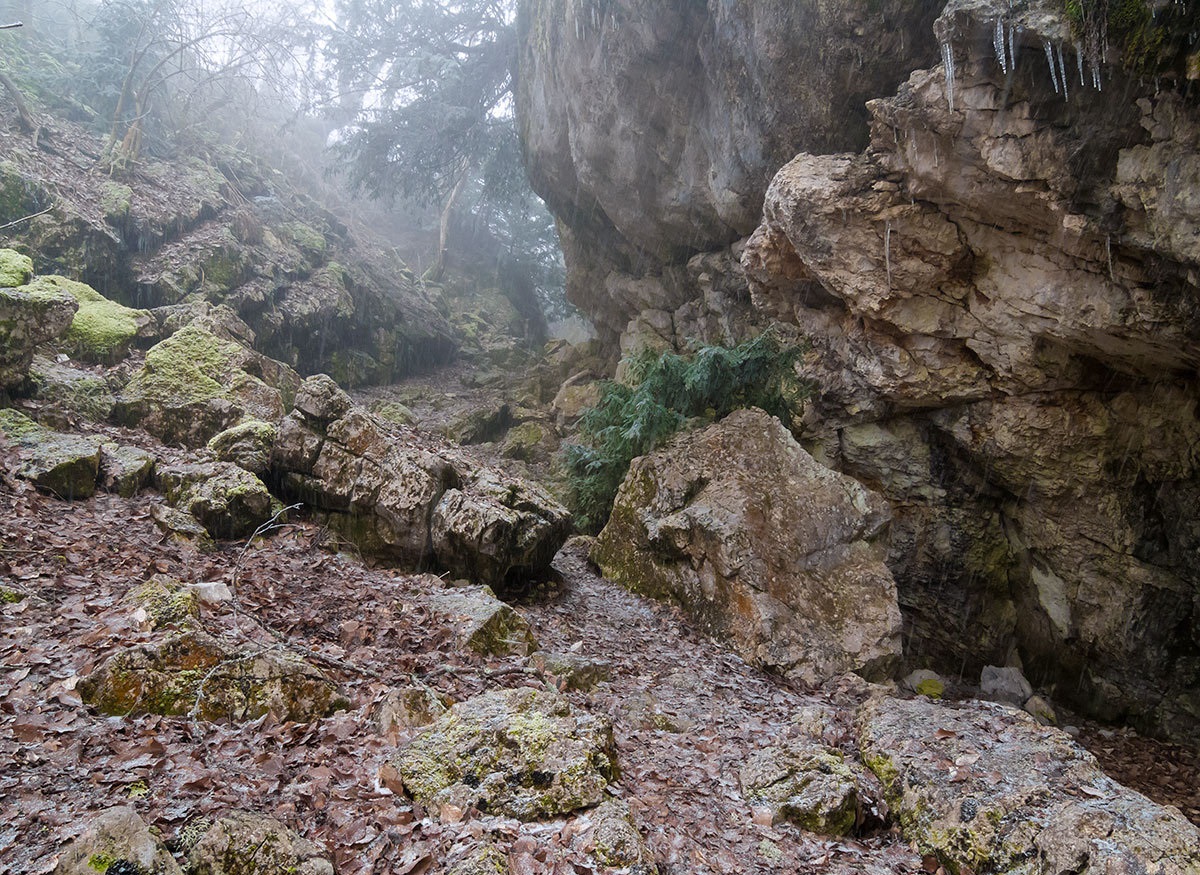 Рис.1.2. Тисовое ущельеВ Большом Каньоне Крыма есть удивительно прекрасное место, где водопад роняет свои звенящие нити в глубокую природную ванну – Кара-голь. Глубина Ванны молодости в Большом каньоне около 5 метров. Её всегда наполняет свежая родниковая вода. Путники прозвали эти чаши, наполненные свежей речной водой «Ваннами молодости». Даже в сильную жару температура воды в ванне молодости Кара-голь не бывает выше 11-12 градусов. Сразу появляются силы и ощущение свежести в теле. А то, как быстро купальщик умудряется покинуть естественную купель, явно свидетельствует об обретении второй молодости.Поход к водопаду Серебряные струи это вторая часть похода в Большой каньон Крыма. Тропинка начинается по другую сторону дороги, слева от кафе. До водопада идти 900 метров вдоль реки Сары-Су. Речка мелкая, но несколько ванночек для купания найдется и там, да и вода немного теплее. Тропа ведет через лес из крымского бука - деревьев, которым по два-три века, с могучими круглыми стволами. Размещение на базе отдыха в г. Севастополе.4 деньЗавтракАвто-экскурсия: в Байдарскую долину. Пешеходная экскурсия по урочищу р. Бага, водопады и перекаты. За века вода, стекающая с гор, прорубила глубокое ущелье – живописные гроты, «изумрудные ванны». Удивительный по форме, трехкаскадный водопад, похожий на замок: "замок царевны Баги". Таврские ящики – крымские дольмены. Большая часть таврских ящиков была обнаружена в Байдарской долине, и именно здесь располагается одно из наиболее масштабных таврских захоронений в Крыму, известное как Таш-Кой, что означает «Каменная деревня».Водопад «Коболар».Экскурсия квест «Дорогами крымских друидов»: Загадки цветущего Крыма… Цветок, которым можно любоваться, не срывая, а оберегая его. Река, текущая по самому протяжённому крымскому каньону. Именно в этом каньоне – Чернореченском – мы узнаём тайны тех, кто умел чувствовать, понимать природу, поклоняясь ей. Выполнив правильно все задания квеста, туристы будут вознаграждены чаепитием у костра на поляне у реки. Во время путешествия можно собрать целебные травы, для того чтобы дома угостить родных и близких ароматным, вкусным чаем. Возвращение на базу отдыха. Отъезд. В стоимость тура входит:- экскурсионное обслуживание по программе;- проживание на базах отдыха (4 ночи);- питание: завтраки.В стоимость тура не входит:- входные билеты в объекты посещения;- дополнительное питание (от 300 рублей)- транспортное обслуживание по программе.         2.3. Организационно-техническое обеспечение тураДля того, чтобы тур был интересным, для туристов предоставляется гид-переводчик, инструктор-методист а также экскурсоводы, которые будут знакомить туристов с выдающимися местами.Гид — экскурсовод — физическое лицо, которое владеет профессиональной информацией о стране (местности) пребывания, достопримечательностей, объектах показа, а также языком этой страны или языком иностранных туристов (посетителей).Также туристам предоставляется экскурсионно-информационные, организационные услуги и квалифицированная помощь участниками тура в пределах договора о предоставлении туристических услуг и осуществляет свои функции только на основании разрешения.Список необходимого для тура: У туристов: Необходим рюкзак для радиальных выходов - 30-40 литров. Руки должны быть свободны во время движения. В рюкзак кладём дождевик и шапку, на случай прохладной погоды. Пригодится и термос для чая (если есть дома, берём) + фляга полтора литра, не меньше. Фотоаппарат и немного других, вам привычных, мелочей. В принципе можно практиковать городские рюкзаки – школьные или спросить у нас - небольшие рюкзаки есть и входят в стоимость путевки.Штормовка-непромокашка или дождевик на случай дождя и прохладной погоды. Обязательно с капюшоном! Обувь – обязательно трекинговая – для межсезонья лучше башмаки с рифленой подошвой (разношенные!!! иначе мозоли).Флисовая  куртка или свитер (для прохладных дней).  Флис гораздо легче шерсти и достаточно комфортен.Ходовые штаны для трекинга – желательно непромокашки, мембранного типа. Если нет, тогда привычные вам одежды. Можно использовать спортивный костюм.Обязательно берём сменную обувь – ноги должны отдыхать после перехода. Шлёпы, сланцы, сандалии.Носки - две, три пары. Запасные. Постирать есть где. Лучше всего подходят термос носки – бесшовные, не натирают, греют, хорошо отводят влагу.. Если нет, тогда хлопковые.Фляга для воды – это может быть обычная полиэтиленовая бутылка от минералки – 1.5 литра или своя, привычная форма.Трекинговые палки – телескопические, складывающиеся, удобны при транспортировках, неплохо помогают  на спусках и подъёмах. Рекомендую.Фонарик налобный – удобен во всяких непредвиденных ситуациях при полном отсутствии дневного света.Личная аптека – берём то, что Вы обычно практикуете дома.Панамку-банданку или что Вам больше нравится – берём обязательно!Солнцезащитный крем, если Вы ещё не успели загореть на солнце.Рубашку или майку с длинными рукавами. И то и другое будет необходимым. Солнечные очки – по желанию. Фотоаппарат –много интересного.Другие вещи (немного), которыми Вы обычно пользуетесь в повседневной жизни.Кружка, миска, ложка - для вашего же удобства (много места не занимает). Термос - берём. Для вечернего отдыха - комфортную смену одежды - легкую, удобную и тапочки.  В данной главе мы описывали организацию и особенности планирования туров в Крым. В результате нашей работы был спроектирован тур по водопадам Крыма. Разработан план и описание маршрута. Рассказано о материально-техническом оснащении похода. Тур рассчитан на команду из 10 человек, продолжительностью 4 дня. Разработав маршрут тура, остановимся на вопросах обеспечения безопасности наших туристов. 3. ПРОЕКТИРОВАНИЕ ТУРА ПО КАНЬОНИНГУ И ПЕШЕМУ ТУРИЗМУ НА БАЗЕ КРЫМСКИХ ВОДОПАДОВ3.1. Правовое регулирование безопасности туризма в Российской ФедерацииНа туристическую деятельность оказывают регулирующее воздействие различные отрасли права, такие как таможенное, страховое, административное, экологическое, о защите прав потребителей, но большую роль играет гражданское право. Правовое регулирование туристической деятельности находится в сфере гражданско-правовых норм. Специальные туристические нормы не противоречат ГК РФ и соответствуют Конституции РФ. В Конституции РФ указано, сто Россия является социальным государством и его политика направлена на создание условий, которые обеспечат достойную жизнь своим гражданам, а также позволит свободно развиваться. Туризм является одним из способов развития человека. С помощью туризма люди не только могут отдохнуть, но и получить необходимую для их развития, информацию. Конституция РФ гарантирует своим гражданам право на отдых, т.е. любой российский гражданин в свободное время может отдохнуть на свое усмотрение в любой точке мира. Главное место в туристическом законодательстве отведено ГК РФ, с помощью которого регулируются гражданско-правовые отношения, определяются основные правила и обязанности частных предпринимателей, обеспечиваются и защищаются экономические и личные права российских граждан. В ФЗ «Об основах туристической деятельности в РФ» даются понятия, которые используются в сфере туризма. В ст. 3 ФЗ туристическая деятельность определена как одна из приоритетных отраслей экономики России. В ст. 4 ФЗ указываются основные цели государственного регулирования туристической деятельности. Также в данной статье указаны способы государственного регулирования туристической деятельности. Самыми главными методами государственного регулирования туристической деятельности являются: лицензирование, сертификация и стандартизация туризма, которые защищают права и интересы туристов. ФЗ «Об основах туристской деятельности в Российской Федерации» устанавливает в статье 4, что «государственное регулирование туристской деятельности в Российской Федерации осуществляет в пределах своих полномочий федеральный орган исполнительной власти, на который возложены функции по проведению государственной политики, нормативному правовому регулированию, оказанию государственных услуг и управлению государственным имуществом в сфере туризма». Систему и структуру федеральных органов исполнительной власти устанавливает Президент РФ. На сегодняшний день система и структура федеральных органов исполнительной власти определяются Указом Президента Российской Федерации от 12 мая 2008 года N 724 «Вопросы системы и структуры федеральных органов исполнительной власти». В соответствии с Указом федеральным органом исполнительной власти, на который возложены функции по проведению государственной политики, нормативному правовому регулированию, оказанию государственных услуг и управлению государственным имуществом в сфере туризма является Федеральное агентство по туризму, находящееся в подчинении Министерства спорта туризма и молодежной политики РФ. Постановлением Правительства РФ от 31 декабря 2004 г. № 901 утверждено «Положение о Федеральном агентстве по туризму». Наряду с Федеральным агентством по туризму отдельные функции государственного управления, сопряженные со сферой туризма, осуществляют и другие органы исполнительной власти: Федеральная служба по надзору в сфере защиты прав потребителей и благополучия человека. Министерство иностранных дел РФ. Министерство культуры РФ. Федеральное агентство по техническому регулированию и метрологии. Федеральная таможенная служба. Федеральная налоговая служба. Федеральная миграционная служба. Министерство здравоохранения и социального развития РФ. Государственное регулирование туристской деятельности осуществляется не только на федеральном уровне, но и на уровне субъектов РФ. Для регулирования туристской деятельности огромное значение имеют международные акты и соглашения между правительствами разных стран. В 10.12.1948 года Генеральной Ассамблеей ООН была принята Всеобщая декларация человека, которая предоставила каждому человеку права на отдых и свободное время. В 1980 году была принята Манильская декларация, которая предоставила право на отдых, свободу путешествий и туризм. В Гаагской декларации 1989 г. провозглашено 10 принципов туризма, которые выступают как инструмент. В России государственное регулирование безопасности населения осуществляется МВД России, МЧС России, Роспотребнадзором. Регулированием безопасности в туризме, кроме перечисленных ведомств, занимается Федеральное агентство по туризму. Основы государственной политики в области обеспечения безопасности личности, общества, государства закреплены в Законе РФ «О безопасности». Закон устанавливает правовые основы обеспечения безопасности, определяет систему безопасности и ее функции, рассматривает порядок организации и финансирования органов, обеспечивающих безопасность, а также контроля и надзора за законностью их деятельности. Закон РФ от 7 февраля 1992 г. № 2300-1 «О защите прав потребителей» применяется ко всем видам туристских услуг и обязывает выполнять следующие требования: обезопасить жизнь и здоровье туристов; сохранять имущество туристов и экскурсантов; охранять окружающую среду; следить за безопасностью самого процесса оказания туристской услуги.Правовое регулирование безопасности туризма регламентировано положениями главы VII Федерального закона от 24 ноября 1996 г. № 132-ФЗ «Об основах туристской деятельности в Российской Федерации». Требования, которые устанавливаются главой VII, предъявляются как организаторам туристского обслуживания, так и туристам (потребителям). В статье 14 указывается, что под безопасностью туризма понимается безопасность туристов (экскурсантов), сохранность их имущества, а также не нанесение при путешествиях ущерба окружающей среде, материальным и духовным ценностям общества, безопасности государства.3.2.Основные требования техники безопасностиТехника безопасности в туристическом походе. В период подготовки и проведения маршрута туристы обязаны:всё уложенное туристское снаряжение, личные вещи, инвентарь тщательно укреплять и укрывать чехлом на случай дождя;упаковывать предметы кострового хозяйства (топоры, ножи) в чехлы и транспортировать режущие и колющие инструменты только в чехлах;хранить продукты и снаряжение, личные вещи в непромокаемой упаковке;строго соблюдать выполнение контрольных сроков во время путешествия;строго соблюдать график движения в походе;строго соблюдать тактику и технику движения;производить остановку только на плановых стоянках;избегать употребления не кипяченой воды;На остановках и стоянках туристы обязаны:Устанавливать стоянки на достаточном расстоянии от высоких и одиночных деревьев, от хвойных посадок, от горельников и буреломников, от скальных обнажений и каменистых осыпей, от уреза воды, от имеющихся низин и днищ оврагов и балок.Лучшим и безопасным местом для туристской стоянки является защищённая от ветра поляна, имеющая небольшой уклон или же открытое, продувное место.Туристы обязаны оборудовать стоянки кострищами и выгребными ямами. Кострища необходимо располагать вдали от торфяников, хвойного леса и посадок, от каменистых, захламлённых осыпей, от мест лесного пожара, а также от деревьев с нависшими ветками.Окопать кострище и обложить его со всех сторон камнями, уничтожить вблизи сухую траву и НИКОГДА не оставлять костёр без присмотра.Всё туристское снаряжение и инвентарь хранить в одном, хорошо просматриваемом месте вблизи лагеря.Отлучатся от лагеря только с разрешения руководителя группы или инструктора, группа не менее 3-х человек.Производить заготовку дров только под присмотром руководителя группы или старшего инструктора.Не разбрасывать в горах осколки стекла, бутылки или стеклянные банки, могущие стать причиной лесных пожаров в жаркие солнечные дни.Использовать для освещения палаток свечи и другие средства освещения с открытым пламенем.Не разжигать костры горючей жидкостью (бензином, соляркой, спиртом).При приготовлении пищи обязательно находится у костра в обуви, иметь хозяйственные рукавицы.Запрещено находится у костра в купальном костюме, босиком.Нельзя оставлять костёр без присмотра, а в случае ухода с плановой стоянки оставлять не залитый костёр.Употреблять в пищу сомнительные грибы и ягоды.Пить не кипячённую воду, пить воду из непроверенных источников, употреблять в пищу продукты, испорченные грызунами.Соблюдать правила личной гигиены, пожарной безопасности, поведения в воде, купания, распорядка дняБережно относится к природе, проводить природоохранное благоустройство мест стоянокПравила поведения в воде. Категорически запрещено:купаться в малоизученных, непроверенных местах;купаться группами более 5-ти человек продолжительностью более 20 минут;нырять в воду с мостиков, обрывистых берегов, а также купаться в сумеречное и ночное время.При движении группы вдоль дорожного полотна (в случае необходимости):идти нужно плотной цепочкой по левой стороне, навстречу движению транспорта;впередиидущий и замыкающий туристы должны иметь сигнальные флажки;переходить дорогу следует одновременно всей группе туристов, при этом сигнальщики производят остановку идущего транспорта на период перехода всей группой автодороги.В местах обитания диких зверей необходимо придерживаться следующих правил: при встрече с крупными дикими животными – лось, марал, косуля, медведь, волк, лиса – не приближаться к ним, так как сокращение дистанции воспринимается ими как агрессия, и они могут совершить нападение;при встрече с медведем необходимо удалится по направлению, перпендикулярному движению медведя. ЗАПРЕЩАЕТСЯ убегать, делать резкие движения, вести себя агрессивно. Желательно, чтобы медведь заранее слышал о Вашем приближении.Во время путешествия туристам запрещается:нарушать график движения по маршруту;пользоваться случайным транспортом;производить радиальные выходы по непредусмотренным, непроверенным трассам;совершать движение по маршруту во время грозы, тумана и ночью;производить остановки на обед (ночлег) в местах, не предусмотренных туристскими маршрутами;посещение всех карстовых полостей (пещер, гротов), расположенных на протяжении всего маршрута без инструктора и без специального снаряжения (каски, страховочные канаты);при движении по лесистой местности с густым подлеском, отпускать отогнутую впередиидущим ветку;в участках, где имеются осыпи, двигаться по каменистым скалам;лазить по мокрым стволам деревьев;подниматься на скальные обнажения без руководителя и специальной подготовки;переходить водотоки по мокрым омоховелым и неомоховелым стволам;выходить на маршрут без наличия сплавсредств, медаптечка. ЗаключениеКрым - ведущий туристический район России. Главную ценность туризма Крыма определяют географические, пляжные, культурно-исторические ресурсы, минеральные воды, лечебные грязи. Все многообразие региона можно и нужно использовать для развития туристского потенциала и получения прибыли, что приведет к улучшению экономического положения Крыма.Таким образом, проблема заключается том, что Крым богат всем, что привлекает современного туриста, но этот колоссальный потенциал используется слабо. Количество туристических маршрутов ограничено, несмотря на многообразие природных объектов на полуострове. В ходе исследования крымских  водопадов мы убедились, что у них имеются все условия для развития активно-экстремального туризма в частности каньонинга и пешего туризма. Но данный потенциал не достаточно хорошо активируется. Как показали опросы, которые проводились среди местных жителей, они считают свои водопады одной из жемчужин и достопримечательностей полуострова, к сожалению, которая неизвестна на международном уровне.  А ведь в Крыму насчитывается около  215 водопадов больших и маленьких, постоянных и сезонных.Из вышесказанного мы можем сделать вывод о что экстремальный туризм еще только недавно встал на пути развития в Крыму. Факторами, сдерживающими его развитие, являются нахождение мест экстремального туризма далеко от основных туристских потоков; недостаточный уровень продвижения, особенно рекламной деятельности; слабое развитие туристской инфраструктуры. Для развития экстремального туризма в Крыму необходимо выполнение следующих условий: проработка маршрутов, страхования жизни людей, контроля над оборудованием, которое сдается напрокат, организация оперативного реагирования службы спасения и обеспечение помощи. В заключение хотелось бы отметить, как показывает мировой опыт в сфере развития каньонинга и пешего туризма, не требует больших капиталовложений. При этом приносит немалый доход и привлекает огромное количество молодежи. Таким образом, в заключение данного исследования хочу отметить, что все поставленные задачи достигнуты. На основе анализа собранных материалов удалось получить современную картину состояние каньонинга и пешего туризма на базе крымских водопадов. А также были разработан тур для дальнейшего совершенствования экстремального туризма на Крымском полуострове и были представлены основы технической безопасности туристов при реализации тура. Список используемых источниковНормативно-правовые актыКонституция Российской Федерации" (принята всенародным голосованием 12.12.1993) (с учетом поправок, внесенных Законами РФ о поправках к Конституции РФ от 30.12.2008 N 6-ФКЗ, от 30.12.2008 N 7-ФКЗ, от 05.02.2014 N 2-ФКЗ, от 21.07.2014 N 11-ФКЗ). Режим доступа: http://www.consultant.ru/document/Закон РФ от 07.02.1992 N 2300-1 (ред. от 01.05.2017) "О защите прав потребителей". Режим доступа: http://www.consultant.ru/Федеральный закон от 5 февраля 2018 г. N 16-ФЗ "О внесении изменений в Федеральный закон "Об основах туристской деятельности в Российской Федерации" и Кодекс Российской Федерации об административных правонарушениях в целях совершенствования правового регулирования предоставления гостиничных услуг и классификации объектов туристской индустрии. Российская газета - Федеральный выпуск №7489 (26)Федеральный закон "О безопасности" от 28.12.2010 N 390-ФЗ (последняя редакция). Режим доступа: http://www.consultant.ru/Об утверждении Государственной программы развития курортов и туризма в Республике Крым на 2015-2017 годы: Постановление Совета министров Республики Крым от 09.12.2014 г.№501. [Электронный ресурс] URL:http://minkurort.ru/attachments/article/5650/ (Дата обращения: 20.10.2017).Постановление Правительства РФ от 31.12.2004 N 901 (ред. от 31.12.2016) "Об утверждении Положения о Федеральном агентстве по туризму" (с изм. и доп., вступ. в силу с 11.01.2017). Режим доступа: http://www.consultant.ruУказ Президента РФ от 12.05.2008 N 724 (ред. от 23.11.2016) "Вопросы системы и структуры федеральных органов исполнительной власти". Режим доступа: http://www.consultant.ru/ПОСТАНОВЛЕНИЕ СОВЕТА МИНИСТРОВ РЕСПУБЛИКИ КРЫМ от 22 марта 2016 года № 104 О внесении изменений в постановление Совета министров Республики Крым от 09 декабря 2014 года № 501  [Электронный ресурс] URL:http://rk.gov.ru/rus/file/pub/pub_284395.pdf (Дата обращения 23.10.2017.).Итоги социально-экономического развития Республики Крым 2016 года [Электронный ресурс]  URL minek.rk.gov.ru/file/File/minek/2016/.pdf (дата обращения 10.10.2016).Доклад о состоянии и охране окружающей среды на территории Республики Крым в 2016 год.  Симферополь; ИП Бондаренко Н.Ю., 2017, – 294 с.Специальная литератураБарановский А.С. Инвестиции в туризм: учебное пособие /А.С. Барановский, Симферополь: «Крымский Центр Развития Туризма», 2014. С. 31-38.Биржаков М.Б. Введение в туризм / М.Б.Биржаков, М–СПб.: НП «Издательство «Невский Фонд», 2014. — 544 с.Богалдин-Малых, В.В. Маркетинг и управление в сфере туризма и социально-культурного сервиса: Учебное пособие / В.В. Богалдин-Малых.  М.: МПСИ, 2016.- 560 c.Важенина И. С. Имидж, репутация и бренд территории / науч. ред. акад. РАН А. И. Татаркин; Рос. акад. наук, Урал. отд-ние, Ин-т экономики. Екатеринбург: ИЭ УрО РАН, 2013. — 408 с. Всемирный экономический форум: Рейтинг стран мира по уровню конкурентоспособности путешествий и туризма в 2015 году. [Электронный ресурс] URL: http://gtmarket.ru/news/2015/05/07/7152 (Дата обращения: 20.04.2018).Дурович, А. П. Организация туризма : учебное пособие / А. П. Дурович  СПб.: Питер, 2014. С. 89-203. Жижанова Ю.Н. Важность укрепления имиджа страны на мировом рынке туризма. Испанский опыт//Известия Сочинского государственного университета. 2015. №1(34). С. 103-106.Калюжнова Н. Я., Лидин К. Л., Шарафутдинов В. Н. Образ России как фактор туристской конкурентоспособности: монография / Под ред. Н. Я. Калюжновой. Иркутск: Изд-во ИГУ, 2012. С. 182-202.Карташевская, И. Ф. Географические аспекты познавательного туризма. Рынок экскурсионных услуг:учебное пособие/ И.Ф.Карташевская  Симферополь : Издательство «Пирамида-Крым», 2015. – 146 с.Крымский научный вестник, №4, 2015, [Электронный ресурс] URL: krvestnik.ru  Левочкина Н.А. Туристические бренды территории: структура и особенности // Н.А. Левочкина,  Российское предпринимательство. 2012. №20 (218). С. 152-158Окладникова Е.А. Международный туризм. География туристских ресурсов мира / Е.А. Окладникова. М.: Учитель и ученик, Омега-Л, 2015. - 384 c.Олиферов А.Н., Тимченко З.В. Крымские водопады как объекты каньонинга и пешего туризма // А,Н. Олиферов, З.В.Тимческо,  Культура народов Причерноморья. 2009. №176. С.157-159. [Электронный ресурс]URL: http://tourlib.net/statti_tourism/oliferov.htm  (Дата обращения: 23.10.2017).Пахтусова Ю. С. Одаренко Т. Е. СОСТОЯНИЕ И ТЕНДЕНЦИИ РАЗВИТИЯ ЭКСТРЕМАЛЬНОГО ТУРИЗМА В КРЫМУ // Ю.С.Пахтусова, Т.Е.Одаренко, Таврический научный обозреватель № 6 (23) июнь 2017, URL:   www.tavr.science (Дата обращения 19.04.2018)Писаревский Е. Л. Безопасность туризма. Правовое обеспечение. В 3 книгах. Книга 1. Основы безопасности туризма / Е.Л. Писаревский. М.: Финансы и статистика, 2016. - 320 c.Скобкин С.С. Менеджмент в туризме / С.С. Скобкин. М.: Магистр, 2015. - 448 c.Соловьев С.С. Безопасный отдых и туризм / С.С. Соловьев. М.: Academia, 2016. - 288 c.Тимошенко Д.С. Формирование технологии продвижения туристских услуг на региональном уровне: Автореф. на соиск. уч. степени канд. эконом. наук / Д.С.Тимошенко, Спец-ть: 08.00.05. Экономика и управление народным хозяйством НОУ ВПО «Российский Новый Университет». М. — 24 с. Шарафутдинов В.Н., Гордиенко С.В. Разработка методологических подходов создания и реализации региональных туристских продуктов Развитие рекреационно-ориентированного сектора экономики России: Коллективная монография / Под научной редакцией д.э.н., проф. М.М. Амирханова, Сочи: РИО СНИЦ РАН, 2012. С. 108-175.Шарафутдинова Е.В. Пути совершенствования информационного обеспечения в туристском бизнесе: Автореф. на соиск. уч. степени канд. эконом. наук /Спец-ть: 08.00.05. — Экономика и управление народным хозяйством ГОУ ВПО «Сочинский государственный университет туризма и курортного дела» Сочи, 2010.  С. 10. 17.Якубова Т. Н. Территориальный брендинг как инструмент развития региона // Т. Н. Якубова, А. П. Крюкова, Молодой ученый. 2014. №21. С. 484- 488.Интернет ресурсы  Крымский портал - https://tavrika.su/ (Дата обращения 20.04.2018) РИА Крым - http://crimea.ria.ru/ (Дата обращения 22.04.2018) Планета - http://www.interesting-planet.ru/(Дата обращения 23.04.2018) Активный отдых в России - http://www.adrenalinetour.ru/travel-guide-russia/item_5780.html (Дата обращения 23.04.2018)ПРИЛОЖЕНИЕ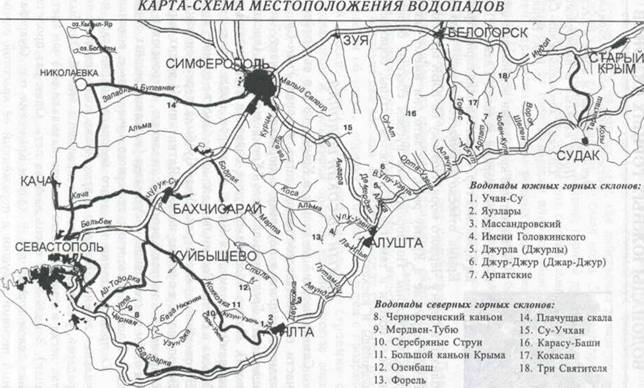 